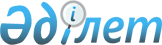 О внесении изменений в постановление Правительства Республики Казахстан от 31 декабря 2009 года № 2318
					
			Утративший силу
			
			
		
					Постановление Правительства Республики Казахстан от 29 марта 2011 года № 283. Утратило силу постановлением Правительства Республики Казахстан от 31 декабря 2013 года № 1542      Сноска. Утратило силу постановлением Правительства РК от 31.12.2013 № 1542 (вводится в действие по истечении десяти календарных дней после дня его первого официального опубликования).      Правительство Республики Казахстан ПОСТАНОВЛЯЕТ:



      1. Внести в постановление Правительства Республики Казахстан от 31 декабря 2009 года № 2318 «Об утверждении стандарта оказания государственной услуги по выдаче справок о наличии личного подсобного хозяйства» (САПП Республики Казахстан, 2010 г., № 5, ст. 63) следующие изменения:



      в заголовке и в пункте 1:

      слово «оказания» исключить;

      слова «услуги по выдаче» заменить словами «услуги «Выдача»;



      преамбулу изложить в следующей редакции:



      «В соответствии со статьей 34 Бюджетного кодекса Республики Казахстан от 4 декабря 2008 года, статьями 9-1, 15-2 Закона Республики Казахстан от 27 ноября 2000 года «Об административных процедурах» Правительство Республики Казахстан ПОСТАНОВЛЯЕТ:»;



      стандарт оказания государственной услуги «Выдача справок о наличии личного подсобного хозяйства», утвержденный указанным постановлением, изложить в новой редакции согласно приложению к настоящему постановлению.



      2. Настоящее постановление вводится в действие по истечении десяти календарных дней со дня первого официального опубликования.      Премьер-Министр

      Республики Казахстан                       К. Масимов

Приложение         

к постановлению Правительства

Республики Казахстан    

от 29 марта 2011 года № 283 Утвержден           

постановлением Правительства

Республики Казахстан     

от 31 декабря 2009 года № 2318 

Стандарт государственной услуги

«Выдача справок о наличии личного подсобного хозяйства» 

1. Общие положения

      1. Государственная услуга «Выдача справок о наличии личного подсобного хозяйства» (далее – государственная услуга) предоставляется местными исполнительными органами (акимами поселков, аула (села), аульного (сельских) округов) (далее – МИО), а также через центры обслуживания населения на альтернативной основе (далее – ЦОН), указанными в приложениях 1 и 2 к настоящему стандарту (далее – стандарт).



      2. Форма оказываемой государственной услуги: не автоматизированная.



      3. Государственная услуга оказывается на основании подпункта 3) пункта 1 статьи 3 Закона Республики Казахстан от 17 июля 2001 года «О государственной адресной социальной помощи», постановления Правительства Республики Казахстан от 20 июля 2010 года № 745 «Об утверждении реестра государственных услуг, оказываемых физическим и юридическим лицам».



      4. Информация о предоставлении государственной услуги и стандарт размещены на интернет-ресурсе МИО и ЦОН, указанных в приложениях 1 и 2 к настоящему стандарту, а также на стендах, расположенных в местах оказания государственной услуги, указанных в приложениях 1 и 2 к настоящему стандарту.



      5. Результатом оказываемой государственной услуги является справка о наличии личного подсобного хозяйства (на бумажном носителе), либо мотивированный ответ об отказе в предоставлении государственной услуги.



      6. Государственная услуга оказывается физическим лицам (далее – потребитель).



      7. Сроки оказания государственной услуги:

      при обращении в МИО:



      1) государственные услуги предоставляются с момента обращения;



      2) максимально допустимое время ожидания до получения государственной услуги – не более 10 (десяти) минут;



      3) максимально допустимое время обслуживания потребителя государственной услуги – не более 10 (десяти) минут;



      при обращении в ЦОН:



      1) срок оказания государственной услуги с момента сдачи необходимых документов потребителем, указанных в пункте 11 настоящего стандарта – не более 2 (двух) дней;



      2) максимально допустимое время ожидания до получения государственной услуги – не более 10 (десяти) минут;



      3) максимально допустимое время обслуживания потребителя государственной услуги – не более 10 (десяти) минут.



      8. Государственная услуга оказывается бесплатно.



      9. Государственная услуга предоставляется МИО в рабочие дни, кроме выходных и праздничных дней, с 9-00 до 18-00 часов, с перерывом на обед с 13-00 до 14-00 часов. Прием осуществляется в порядке очереди, без предварительной записи и ускоренного обслуживания.



      Государственная услуга предоставляется ЦОН в рабочие дни, кроме выходных и праздничных дней, с 9-00 до 20-00 часов без перерыва, а в филиалах и представительствах ЦОН в рабочие дни с 9-00 до 19-00 часов, с перерывом на обед с 13-00 до 14-00 часов. Прием осуществляется в порядке электронной очереди, без предварительной записи и ускоренного обслуживания.



      10. Для предоставления государственной услуги создаются условия для ожидания и подготовки необходимых документов (зал для ожидания, места для заполнения документов оснащаются стендами с перечнем необходимых документов и образцами их заполнения). Здания МИО и ЦОН оборудованы входом с пандусами, предназначенными для доступа людей с ограниченными физическими возможностями. 

2. Порядок оказания государственной услуги

      11. Для получения государственной услуги потребитель представляет следующие документы:



      при обращении в МИО потребитель обращается в устной форме с предоставлением удостоверения личности;



      при обращении в ЦОН:



      1) заявление в произвольной форме;



      2) копию удостоверения личности с представлением оригинала для сверки.



      12. Для получения государственной услуги: в МИО - потребитель обращается в устной форме, в ЦОН - подает заявление в произвольной форме.



      13. Для получения государственной услуги через ЦОН - потребитель сдает необходимые документы, указанные в пункте 11 настоящего стандарта, должностным лицам ЦОН по адресам, указанным в приложении 2 к настоящему стандарту.



      14. В ЦОН потребителю выдается справка, подтверждающая сдачу потребителем всех необходимых документов для получения государственной услуги, в которой содержится штамп ЦОН и дата получения потребителем государственной услуги.



      15. Государственная услуга предоставляется при личном посещении потребителя.



      16. В предоставлении государственной услуги потребителю будет отказано в следующих случаях:



      1) предоставление неполного пакета документов, указанных в пункте 11 настоящего стандарта;



      2) отсутствие данных о наличии личного подсобного хозяйства в похозяйственной книге МИО. 

3. Принципы работы

      17. В своей деятельности должностные лица МИО и ЦОН, оказывающие государственную услугу, руководствуются следующими принципами:



      1) проявлять скромность, не подчеркивать и не использовать свое должностное положение;



      2) быть вежливыми и корректными;



      3) не допускать проявлений бюрократизма и волокиты при рассмотрении документов, в установленные сроки принимать по ним необходимые меры;



      4) обеспечить сохранность, защиту и конфиденциальность информации о содержании документов потребителя услуги. 

4. Результаты работы

      18. Результаты оказания государственной услуги потребителям измеряются показателями качества и эффективности в соответствии с приложением 3 к настоящему стандарту.



      19. Целевые значения показателей качества и эффективности государственных услуг, по которым оценивается работа МИО и ЦОН, оказывающих государственные услуги, утверждаются соответствующим приказом Министра сельского хозяйства Республики Казахстан. 

5. Порядок обжалования

      20. Разъяснение порядка обжалования действий (бездействия) должностных лиц МИО и ЦОН, а также оказание содействия в подготовке жалобы осуществляется должностными лицами канцелярии МИО и ЦОН по адресам, указанным в приложениях 1 и 2 к настоящему стандарту.



      21. В случаях несогласия с результатами предоставления государственной услуги МИО и ЦОН, жалоба подается на имя районного Акима и Акима области (соответственно), по адресам, указанным в приложениях 1 и 2 к настоящему стандарту, в МИО в рабочие дни, кроме выходных и праздничных дней, с 9-00 до 18-00 часов, с перерывом на обед с 13-00 до 14-00 часов, в ЦОН в рабочие дни с 9-00 до 20-00 часов без перерыва, а в филиалах и представительствах ЦОН в рабочие дни с 9-00 до 19-00 часов, с перерывом на обед с 13-00 до 14-00 часов.



      22. В случаях некорректного обслуживания жалоба подается на имя акима поселка, аула (села), аульного (сельского) округа, директору ЦОН, по адресам, указанным в приложениях 1 и 2 к настоящему стандарту, в МИО в рабочие дни, кроме выходных и праздничных дней с 9-00 до 18-00 часов, с перерывом на обед с 13-00 до 14-00 часов, в ЦОН в рабочие дни с 9-00 до 20-00 часов без перерыва, а в филиалах и представительствах ЦОН в рабочие дни с 9-00 до 19-00 часов, с перерывом на обед с 13-00 до 14-00 часов.



      23. В случаях несогласия с результатами оказанной государственной услуги потребитель имеет право обратиться в суд в установленном законодательством порядке.



      24. Заявителю в подтверждение о принятии его жалобы выдается талон с указанием даты и времени, срока и места получения ответа на поданную жалобу, контактные данные должностных лиц МИО и ЦОН, у которых можно узнать о ходе рассмотрения жалобы.



      25. Дополнительную информацию можно получить в МИО и ЦОН, по адресам, указанным в приложениях 1 и 2 к настоящему стандарту.

Приложение 1          

к стандарту государственной  

услуги «Выдача справок о наличии

личного подсобного хозяйства» 

     Перечень акиматов, районов (городов областного значения)

Приложение 2           

к стандарту государственной услуги

«Выдача справок о наличии личного 

подсобного хозяйства»      

            Перечень Центров обслуживания населения

Приложение 3          

к стандарту государственной  

услуги «Выдача справок о наличии

личного подсобного хозяйства» 

      Таблица. Значения показателей качества и эффективности
					© 2012. РГП на ПХВ «Институт законодательства и правовой информации Республики Казахстан» Министерства юстиции Республики Казахстан
				№

п/пНаименование

акиматов областей,

районов (городов

областного

значения)Адрес

месторасположенияКонтактные

данныеАкмолинская областьАкмолинская областьАкмолинская областьАкмолинская область1.ГУ «Аппарат акима

Акмолинской области»Акмолинская область

г. Кокшетау, ул. Абая,

83.тел. 8 (7162) 25-79-22,

25-70-93, E-mail:

economy_cx@mail.ru,

kanz_akim@akmo.kz2.ГУ «Аппарат акима

города Кокшетау»Акмолинская область

г. Кокшетау, ул. Ауэзова, 141.тел. 8 (7162) 25-28-45,

E-mail:

akymat_kokshetau@mail.ru3.ГУ «Аппарат акима

города Степногорск»Акмолинская область

г. Степногорск,

микрорайон № 4, д. 1.тел. 8 (716245) 6-14-25,

E-mail: stepoko1@mail.ru4.ГУ «Аппарат акима

Аккольского района»Акмолинская область,

Аккольский район, г.

Акколь,

ул. Нурмагамбетова, 94.тел. 8 (71638) 2-02-82,

Е- mail:

akkol_orgotdel@mail.ru5.ГУ «Аппарат акима

Аршалынского района»Акмолинская область,

Аршалынский район,

п. Аршалы, ул. Ташенова,

47.тел. 8 (71644) 2-11-68,

Е- mail:

archal_ak@inbox.ru6.ГУ «Аппарат акима

Астраханского района»Акмолинская область,

Астраханский район, с.

Астраханка,

ул. Аль-Фараби, 50.тел. 8 (71641) 2-21-33,

Е- mail: astr_zm@mail.ru7.ГУ «Аппарат акима

Атбасарского района»Акмолинская область,

Атбасарский район,

г. Атбасар, ул.

Валиханова, 9.тел. 8 (71643) 2-43-43,

Е-mail:

atbasar_oko@mail.ru8.ГУ «Аппарат акима

Буландинского района»Акмолинская область,

Буландинский район,

г. Макинск, ул.

Некрасова, 19.тел. 8 (71646) 2-12-92,

Е- mail:

bulakimat@mail.ru9.ГУ «Аппарат акима

Бурабайского района»Акмолинская область,

Бурабайский район,

г. Щучинск,

ул. Абылайхана, 32. тел. 8 (71636) 4-33-54,

Е- mail:

lieve@kokshetau.online.

kz10.ГУ «Аппарат акима

Егиндыкольского

района»Акмолинская область,

Егиндыкольский район,

с. Егиндыколь, ул.

Победы, 6.тел. 8 (71642) 2-14-33,

Е- mail:

egin_akm@mail.ru11.ГУ «Аппарат акима

Енбекшильдерского

района»Акмолинская область,

Енбекшильдерский район,

г. Степняк, ул. Биржан

сала, 23.тел. 8 (71639) 2-15-41,

Е- mail:

enbek21@rambler.ru12.ГУ «Аппарат акима

Ерейментауского

района»Акмолинская область,

Ерейментауский район,

г. Ерейментау,

ул. Кунанбаева, 121.тел. 8 (71633) 2-13-33,

Е-mail:

orgotd_erem@mail.ru13.ГУ «Аппарат акима

Есильского района»Акмолинская область,

Есильский район,

г. Есиль, ул. Кунаева,

6.тел. 8 (71647) 2-14-47,

Е- mail:

esil_org@mail.kz14.ГУ «Аппарат акима

Жаксынского района»Акмолинская область,

Жаксынский район,

с. Жаксы, ул. Дружбы, 3.тел. 8 (71635) 2-15-61,

Е-mail:

jaksakimat@mail.ru15.ГУ «Аппарат акима

Жаркаинского района»Акмолинская область,

Жаркаинский район,

г. Державинск, ул.

Ленина, 34. тел. 8 (71648) 9-10-01,

Е-mail:

akm-jarkain@mail.kz16.ГУ «Аппарат акима

Зерендинского района»Акмолинская область,

Зерендинский район,

с. Зеренда, ул. Мира,

67. тел. 8 (71632) 2-12-70,

Е- mail:

akim_zer@kokshetau.

online.kz17.ГУ «Аппарат акима

Коргалжынского

района»Акмолинская область,

Коргалжынский район,

с. Коргалжын,

ул. Болганбаева, 9.тел. 8 (71637) 2-13-66,

Е- mail:

korgakim@mail.kz18.ГУ «Аппарат акима

Сандыктауского

района»Акмолинская область,

Сандыктауский район,

с. Балкашино,

ул. Абылайхана, 117.тел. 8 (71640) 9-17-42,

Е-mail:

sand_akimat@mail.kz19.ГУ «Аппарат акима

Целиноградского

района»Акмолинская область,

Целиноградский район,

с. Акмол, ул. Гагарина,

14.тел. 8 (71651) 3-11-02,

Е- mail: apparat@mail.kz20.ГУ «Аппарат акима

Шортандинского

района»Акмолинская область,

Шортандинский район,

с. Шортанды,

ул. Абылайхана, 20.тел. 8 (71631) 2-12-13,

Е-mail:

shortakim@mail.ruАктюбинская областьАктюбинская областьАктюбинская областьАктюбинская область1.ГУ «Аппарат акима

Актюбинской области»г. Актобе,

пр. Абылхайыр Хана, 40.тел: 8 (7132) 54-28-63,

факс: 56-49-07;

E-mail:

social_sfera_@mail.ru,

ainura_aktobe@mail.ru2.ГУ «Аппарат акима

Айтекебийского

района»Актюбинская область,

Айтекебийский район,

с. Комсомольское,

ул. Т. Жургенова, 45.тел/факс 8 (71339)

21-2-16

E-mail:

aitekebi_akimat@mail.ru3.ГУ «Аппарат акима

Алгинского района»Актюбинская область,

Алгинский район,

г. Алга, 5 микрорайон,

4.тел: 8 (71337) 3-32-03,

3-32-04, факс: 3-34-76,

E-mail:

algaaconomotdel@mail.ru 4.ГУ «Аппарат акима

Байганинского района»Актюбинская область,

Байганинский район,

с. Карауылкелды,

ул. Д. Конаева, 36.тел: 8 (71345) 22-8-74,

факс: 22-2-30

E-mail: eralin@mail.ru5.ГУ «Аппарат акима

Иргизского района»Актюбинская область,

Иргизский район,

ул. Алтынсарина, 7.тел: 8 (71343) 21-5-74,

факс: 21-3-11

E-mail:

irgizplan@mail.ru 6.ГУ «Аппарат акима

Каргалинского района»Актюбинская область,

Каргалинский район,

с. Бадамша, ул.

Абылхаирхана, 38.тел: 8 (71342) 22-7-92,

факс: 23-1-03

E-mail:

ekonom_kargala.5@mail.ru7.ГУ «Аппарат акима

Кобдинского района»Актюбинская область,

Кобдинский район,

с. Кобда, ул. Астана,

48.тел: 8 (71341) 21-5-52,

факс: 21-4-51

E-mail:

kobdaeconomika@rambler.

ru8.ГУ «Аппарат акима

Мартукского района»Актюбинская область,

Мартукский район,

с. Мартук, ул.

Сейфуллина, 36.тел: 8 (71331) 21-8-77,

факс: 21-5-55

E-mail:

ekonomplan.mar@mail.ru9.ГУ «Аппарат акима

Мугалжарского района»Актюбинская область,

Мугалжарский район,

г. Кандыагаш, ул.

Гагарина, 6.тел: 8 (71333) 3-64-14,

факс: 54-17-39

E-mail:

mugalekonomotdel@mail.

ru10.ГУ «Аппарат акима

Темирского района»Актюбинская область,

Темирский район,

пгт. Шубаркудук,

ул. Желтоксан, 8.тел: 8 (71346) 2-25-19,

факс: 2-22-50

E-mail:

temir_econom@mail.ru11.ГУ «Аппарат акима

Уилского района»Актюбинская область,

Уилский район,

с. Уил, ул.

Курмангазина, 43.тел: 8 (71332) 2-19-32,

факс: 2-17-11

E-mail: econuil@mail.ru 12.ГУ «Аппарат акима

Хромтауского района»Актюбинская область,

Хромтауский район,

г. Хромтау, ул. М.

Горького, 9.тел: 8 (71336) 21-1-41,

факс: 27-5-68

E-mail:

hromtaubydhzet08@

rambler.ru13.ГУ «Аппарат акима

Шалкарского района»Актюбинская область,

Шалкарский район,

г. Шалкар, ул. Есет

Котибарулы, 33.тел: 8 (71335) 21-4-35,

21-4-32, 23-4-62,

E-mail:

Shalkar-ekonom@mail.ruАлматинская областьАлматинская областьАлматинская областьАлматинская область1.ГУ «Аппарат акима

Алматинской области»Алматинская область,

г. Талдыкорган,

ул. Тәуелсіздік, 38.тел. 8 (7282) 27-13-46,

27-18-33, 27-07-43;

E-mail:

obl_dsh@almaty-reg.kz,

tkoblakimat@global.kz2.ГУ «Аппарат акима

Аксуского района»Алматинская область,

Аксуский район

п. Жансугурова, ул.

Желтоксан, 5.тел/факс: 8 (72832)

2-17-52, 2-15-513.ГУ «Аппарат акима

Алакольского района»Алматинская область,

Алакольский район,

г. Ушарал, ул. Кунаева,

74.тел/факс: 8 (72833)

2-27-71, 2-12-824.ГУ «Аппарат акима

Балхашского района»Алматинская область,

Балхашский район,

с. Баканас,

ул. Кунаева, 68.тел/факс: 8 (72773)

9-11-40, 9-53-985.ГУ «Аппарат акима

Енбекшиказахского

района»Алматинская область,

Енбекшиказахский район,

г. Есик, пр. Жамбыла,

21а.тел/факс: 8 (72775)

4-15-66, 4-04-366.ГУ «Аппарат акима

Ескельдинского

района»Алматинская область,

Ескельдинский район,

п. Карабулак, ул.

Оразбекова, 67.тел/факс: 8 (72836)

3-01-90, 3-23-747.ГУ «Аппарат акима

Жамбылского района»Алматинская область,

Жамбылский район,

с. Узынагаш, ул. Абая,

56.тел/факс: 8 (72770)

2-25-37, 2-07-928.ГУ «Аппарат акима

Илийского района»Алматинская область,

Илийский район, п.

Отеген Батыра, ул.

Батталханова, 8.тел/факс: 8 (72752)

2-18-72, 2-48-499.ГУ «Аппарат акима

Карасайского района»Алматинская область,

Карасайский район,

г. Каскелен,

ул. Абылайхана, 213.тел/факс: 8 (72771)

2-39-99, 2-29-0710.ГУ «Аппарат акима

Каратальского района»Алматинская область,

Каратальский район,

г. Уштобе, ул. Д.

Кунаева, 9.тел/факс: 8 (72834)

2-21-95, 3-13-43 11.ГУ «Аппарат акима

Кербулакского района»Алматинская область,

Кербулакский район,

п. Сарыозек,

ул. Б. Момышулы, 10.тел/факс: 8 (72840)

3-14-41, 3-12-2412.ГУ «Аппарат акима

Коксуского района»Алматинская область,

Коксуский район,

п. Балпык би, ул.

Мырзабекова, 40.тел/факс: 8 (72838)

2-02-57, 2-06-5713.ГУ «Аппарат акима

Панфиловского

района»Алматинская область,

Панфиловский район,

г. Жаркент,

ул. Н. Головацкого,

129.тел/факс: 8 (72831)

5-13-65, 5-38-7814.ГУ «Аппарат акима

Райымбекского района»Алматинская область,

Райымбекский район,

с. Кеген, ул. Б.

Момышулы, 9.тел/факс: 8 (72777)

2-17-23, 2-12-8015.ГУ «Аппарат акима

Саркандского района»Алматинская область,

Саркандский район,

г. Сарканд, ул.

Тәуелсіздік, 111.тел/факс: 8 (72839)

2-10-80, 2-33-7416.ГУ «Аппарат акима

Талгарского района»Алматинская область,

Талгарский район,

г. Талгар, ул. Кунаева,

65.тел/факс: 8 (72774)

2-01-84, 2-30-2017.ГУ «Аппарат акима

Уйгурского района»Алматинская область,

Уйгурский район,

с. Чунджа, ул.

Раджибаева, 73.тел/факс: 8 (72778)

2-11-52, 2-10-5918.ГУ «Аппарат акима

Капчагайского района»Алматинская область,

Капчагайский район,

г. Капчагай, ул.

Жамбыла, 13.тел/факс: 8 (72772)

4-11-74, 4-18-8319.ГУ «Аппарат акима

города Талдыкорган»Алматинская область,

г. Талдыкорган

ул. Абая, 256.тел/факс: 8 (7282)

27-02-39, 27-22-84,

27-20-00Атырауская областьАтырауская областьАтырауская областьАтырауская область1.ГУ «Аппарат акима

Атырауской области»Атырауская область,

г. Атырау,

ул. Айтеке би, 77.тел. 8 (7122) 32-54-58;

факс 35-45-91;

E-mail:

аtirauagro@mail.ru2.ГУ «Аппарат акима

Жылыойского района»Атырауская область,

Жылыойский район,

г. Кульсары, пр.

Махамбета, 20.тел. 8 (71237) 5-11-55,

5-12-42,

факс 5-11-55, 5-15-09

E-mail:

O_gulnaz@inbox.ru 3.ГУ «Аппарат акима

Индерского района»Атырауская область,

Индерский район,

п. Индербор, ул.

Кунаева, 14.тел. 8 (71234) 2-11-92,

2-12-43,

факс: 2-10-93, 2-12-74

E-mail:

akimat.inder@mail.ru 4.ГУ «Аппарат акима

Исатайского района»Атырауская область,

Исатайский район,

с. Аккыстау,

ул. Егемен Казахстан,

12.тел. 8 (71231) 2-03-48,

факс: 2-02-94, 2-03-52

E-mail:

Isatai_raiakimat@mail.ru5.ГУ «Аппарат акима

Кызылкогинского

района»Кызылкогинский район,

с. Миялы, ул.

Карабалина, 26.тел. 8 (71238) 2-13-86,

2-13-45,

факс: 2-11-81, 2-11-99

E-mail:

kizilkoga_akimat@mail.ru6.ГУ «Аппарат акима

Курмангазинского

района»Атырауская область,

Курмангазинский район,

с. Ганюшкино, ул.

Кошекбаева, 25.тел. 8 (71233) 2-06-90,

2-12-92,

факс: 2-12-92, 2-13-76

E-mail:

org_otdel_akimat@mail.ru7.ГУ «Аппарат акима

Макатского района»Атырауская область,

Макатский район,

с. Макат,

Центральная площадь, 1.тел. 8 (71239) 3-02-99,

3-03-99,

факс: 3-21-75, 3-02-76

E-mail:

makatorg@mail.ru 8.ГУ «Аппарат акима

Махамбетского

района»Атырауская область,

Махамбетский район,

с. Махамбет, ул. Абая,

13.тел. 8 (71236) 2-15-38,

2-12-42,

факс: 2-24-04, 2-22-56

E-mail:

kurmanbaevar@mail.ru Восточно-Казахстанская областьВосточно-Казахстанская областьВосточно-Казахстанская областьВосточно-Казахстанская область1.ГУ «Аппарат акима

Восточно-Казахстан-

ской области»Восточно-Казахстанская

область, г.

Усть-Каменогорск,

ул. М. Горького, 40.тел. 8 (7232) 57-82-10,

E-mail:

abitova@economica.ustk.

kz2.ГУ «Аппарат акима

города

Усть-Каменогорск»Восточно-Казахстанская

область,

г. Усть-Каменогорск, ул.

Пермитина, 17.тел. 8 (7232) 24-12-38,

E-mail:

uprEconomika@oskemen.kz3.ГУ «Аппарат акима г.

Семей»Восточно-Казахстанская

область, г. Семей,

ул. Интернациональная,

8.тел. 8 (7222) 52-27-63,

E- mail:

economsemey@mail.ru4.ГУ «Аппарат акима

города Риддер»Восточно-Казахстанская

область, г. Риддер, ул.

Семенова, 19.тел. 8 (72336) 4-62-26,

Е- mail: есо@ridder.kz5.ГУ «Аппарат акима

Абайского района»Восточно-Казахстанская

область, Абайский район,

с. Карауыл, ул.

Кунанбая, 5.тел. 8 (72252) 9-15-59,

Е- mail:

Abay_ekonom@mail.kz6.ГУ «Аппарат акима

Аягозского района»Восточно-Казахстанская

область, Аягозский

район, г. Аягоз, Бульвар

Абая, 14.тел. 8 (72237) 3-03-31,

Е- mail:

ekonom_agz@mail.kz7.ГУ «Аппарат акима

Бескарагайского

района»Восточно-Казахстанская

область, Бескарагайский

район, с. Бескарагай,

ул. Сейфуллина, 144.тел. (72236) 9-03-45,

Е-mail:

beskaragay1_ekon@mail.ru8.ГУ «Аппарат акима

Бородулихинского

района»Восточно-Казахстанская

область, Бородулихинский

район, с. Бородулиха,

ул. Тәуелсіздік, 69.тел. 8 (72351) 2-15-57,

Е- mail:

economica-bor2007@

mail.kz9.ГУ «Аппарат акима

Глубоковского района»Восточно-Казахстанская

область, Глубоковский

район, п. Глубокое, ул.

Поповича, 11а.тел. 8 (72331) 2-30-60,

Е- mail:

glubokoe_ekonom@mail.ru10.ГУ «Аппарат акима

Жарминского района»Восточно-Казахстанская

область, Жарминский

район, с. Калбатау, ул.

Достык, 105.тел. 8 (72347) 6-53-93,

Е-mail:zharma_ekonom@

mail.ru11.ГУ «Аппарат акима

Зайсанского района»Восточно-Казахстанская

область, Зайсанский

район, г. Зайсан, ул.

Жангельдина, 54.тел. (72340) 2-16-06,

Е-mail:

ecoplan-zaisan@mail.ru12.ГУ «Аппарат акима

Зыряновского района»Восточно-Казахстанская

область, Зыряновский

район, г. Зыряновск, ул.

Советская, 20.тел. 8 (72335) 4-03-20,

Е- mail: Zur_

Economica@mail.ru13.ГУ «Аппарат акима

Катон-Карагайского

района»Восточно-Казахстанская

область,

Катон-Карагайский район,

с. Улкен Нарын,

ул. Абылайхана, 102.тел. 8 (72341) 2-95-31,

Е- mail:

economica_katon@mail.ru14.ГУ «Аппарат акима

Кокпектинского

района»Восточно-Казахстанская

область, Кокпектинский

район, с. Кокпекты, ул.

Ш. Фахрутдинова, 44а.тел. 8 (72348) 2-12-83,

Е- mail:

Kok_econom@mail.ru15.ГУ «Аппарат акима

Курчумского района»Восточно-Казахстанская

область, Курчумский

район, с. Курчум, ул.

Ибежанова, 23.тел. 8 (72339) 2-22-06,

Е- mail:

doszakup_kurchum@mail.ru16.ГУ «Аппарат акима

Тарбагатайского

района»Восточно-Казахстанская

область, Тарбагатайский

район, с. Аксуат, ул.

Абылайхана, 13.тел. 8 (72346) 2-20-54,

Е- mail:

tarbag_econ@mail.17.ГУ «Аппарат акима

Уланского района»Восточно-Казахстанская

область, Уланский

район, п. Молодежный,

дом 1.тел. 8 (72338) 2-71-56,

Е- mail:

ulan_econom@mail.ru18.ГУ «Аппарат акима

Урджарского района»Восточно-Казахстанская

область, Урджарский

район, с. Урджар, ул.

Абылайхана, 122.тел. 8 (72230) 3-53-03,

Е- mail:

urdzharecon@list.ru19.ГУ «Аппарат акима

Шемонаихинского

района»Восточно-Казахстанская

область, Шемонаихинский

район, г. Шемонаиха, ул.

Советская, 59.тел. 8 (72332) 3-32-93,

Е- mail:

economicshem@mail.kzЖамбылская областьЖамбылская областьЖамбылская областьЖамбылская область1.ГУ «Аппарат акима

Жамбылской области»Жамбылская область,

г. Тараз, ул. Абая, 119.тел: 8 (7262) 45-54-86,

45-88-31, 45-42-30,

45-60-21

факс: 45-42-05, 45-46-28

Е- mail:

ush_taraz@mail.ru2.ГУ «Аппарат акима

Байзакского района»Жамбылская область,

Байзакский район,

с. Сарыкемер,

ул. Байзак батыра, 107.тел/факс: 8 (72637)

2-11-52,

2-11-80, 2-28-05

Е- mail:

kuanishbekov.nur@mail.ru3.ГУ «Аппарат акима

Жамбылского района»Жамбылская область,

Жамбылский район,

с. Асса, ул. Абая, 123.тел/факс: 8 (72633)

2-14-36, 2-19-36,

2-12-51

Е- mail:

zhambyl_asa_akim@mail.ru4.ГУ «Аппарат акима

Жуалынского района»Жамбылская область,

Жуалынский район,

с. Б. Момышулы, ул.

Жамбыла, 12.тел/факс: 8 (72635)

2-13-65, 2-11-65,

2-12-69

Е-mail:

Akim_jualin@mail.ru,

nurhzan_85@mail.ru 5.ГУ «Аппарат акима

Кордайского

района»Жамбылская область,

Кордайский район,

с. Кордай, ул. Толе би,

106.тел/факс: 8 (72636)

2-13-08, 2-11-47

Е- mail:

oshkordai@mail.ru6.ГУ «Аппарат акима

Меркенского района»Жамбылская область,

Меркенский район,

с. Мерке, ул. Исмаилова,

169.тел/факс: 8 (72632)

2-12-61, 2-23-81

Е- mail:

merkekense@gmail.com 7.ГУ «Аппарат акима

Мойынкумского района»Жамбылская область,

Мойынкумский район,

с. Мойынкум, ул.

Амангельды, 147.тел/факс: 8 (72642)

2-49-71, 2-46-53

Е- mail:

moinkum_rsxy@mail.ru8.ГУ «Аппарат акима

Района имени

Т. Рыскулова»Жамбылская область,

район имени Т.

Рыскулова, с. Кулан, ул.

Жибек жолы, 75.тел/факс: 8 (72631)

2-16-34, 2-15-36

Е- mail:

aigul271258@mail.ru9.ГУ «Аппарат акима

Сарысуского района»Жамбылская область,

Сарысуский район,

г. Жанатас, ул.

Бейбитшилик, 1.тел/факс: 8 (72634)

6-29-27, 6-19-41,

6-22-42 Е- mail:

Tokaev@mal.ru10.ГУ «Аппарат акима

Таласского района»Жамбылская область,

Таласский район,

г. Каратау, пл. Достык,

1.тел/факс: 8 (72644)

6-17-77, 8 (72641)

2-12-58

Е- mail:

akkul-selhoz@mail.ru11.ГУ «Аппарат акима

Шуского района»Жамбылская область,

Шуский район,

с. Толе би, ул. Толе би, 274.тел/факс: 8 (72638)

3-28-38, 3-18-22,

Е-mail:

b_ainura@mail.ru Западно-Казахстанская областьЗападно-Казахстанская областьЗападно-Казахстанская областьЗападно-Казахстанская область1.ГУ «Аппарат акима

Западно-Казахстанской

области»Западно-Казахстанская

область, г. Уральск,

ул. К. Аманжолова, 75.тел/факс 8 (7112)

51-10-65,

E-mail:

dshzko-zemotdel@rambler.

ru,

dshko-admotdel@rambler.

ru2.ГУ «Аппарат акима

Акжаикского района»Западно-Казахстанская

область,

Акжаикский район,

с. Акжаик, ул. Д.

Кунаева, 70. тел/факс 8 (71136)

92-302,

8 (71136) 92-135;

Berik-63@mail.ru3.ГУ «Аппарат акима

Бокейординского

района»Западно-Казахстанская

область, Бокейординский

район, с. Сайкын, ул. Т.

Жарокова, 31.тел/факс 8 (71140)

21-120,

8 (71140) 21-210;

akimat_B@mail.kz4.ГУ «Аппарат акима

Бурлинского района»Западно-Казахстанская

область, Бурлинский

район, г. Аксай, ул.

Советская, 99.тел/факс 8 (71133)

20-368, 8 (71133)

20-888;

Shamgonova_G@mail.ru5.ГУ «Аппарат акима

Жанакалинского

района»Западно-Казахстанская

область, Жанакалинский

район, с. Жанакала,

ул. Дружбы народов, 44.тел/факс 8 (71141)

21-835, 8 (71141)

21-869; zmereke@mail.ru6.ГУ «Аппарат акима

Жанибекского района»Западно-Казахстанская

область, Жанибекский

район, с. Жанибек, ул.

Г. Караш, 61.тел/факс 8 (7135)

21-343, 8 (71141)

21-869;

janibek-kz@bk.ru7.ГУ «Аппарат акима

Зеленовского района»Западно-Казахстанская

область, Зеленовский

район, с. Переметное,

ул. Ю. Гагарина, 134.тел/факс 8 (71130)

22-444,

8 (71130) 22-547;

Zelenovekonom@mail.ru8.ГУ «Аппарат акима

Казталовского района»Западно-Казахстанская

область, Казталовский

район, с. Казталовка,

ул. Шарафутдинова, 1.тел/факс 8 (71144)

31-545, 8 (71144)

31-515; Kader_63@mail.ru9.ГУ «Аппарат акима

Каратобинского

района»Западно-Казахстанская

область, Каратобинский

район, с. Каратобе, ул.

Г. Курмангалиева, 19.тел/факс 8 (71145)

31-172, 8 (71145)

31-172;

Zhangaliev76@mail.ru10.ГУ «Аппарат акима

Сырымского района»Западно-Казахстанская

область,

Сырымский район,

с. Жымпиты, ул.

Казахстан, 8.тел/факс 8 (71134)

31-127,

8 (71134) 31-171;

Sirim_econom@mail.ru11.ГУ «Аппарат акима

Таскалинского района»Западно-Казахстанская

область, Таскалинский

район, с. Таскала, ул.

Абая, 23.тел/факс 8 (71139)

22-036, 8 (71139)

22-416;

Taskala-econ@rambler.ru12.ГУ «Аппарат акима

Теректинского района»Западно-Казахстанская

область,

Теректинский район,

с. Федоровка, ул.

Юбилейная, 18.тел/факс 8 (71132)

23-147,

8 (71132) 23-023;

Ekonom_terekta@mail.ru13.ГУ «Аппарат акима

Чингирлауского

района»Западно-Казахстанская

область,

Чингирлауский район,

с. Чингирлау, ул.

Клышева, 95.тел/факс 8 (71137)

33-445,

8 (71137) 34-286;

nazgul_04@mail.ruКарагандинская областьКарагандинская областьКарагандинская областьКарагандинская область1.ГУ «Аппарат акима

Карагандинской

области»Карагандинская область,

г. Караганда, Бульвар

Мира, 39.тел/факс 8 (7212)

42-10-67,

E-mail:

kancelyaria@krg.gov.kz2.ГУ «Аппарат акима

Абайского района»Карагандинская область,

Абайский район, г.

Абай, пр. Победы, 3.тел/факс 8 (72131)

4-65-23, 4-42-26;

E-mail:

abay-kontrol@mail.ru3.ГУ «Аппарат акима

Актогайского района»Карагандинская область,

Актогайский район,

с. Актогай, ул.

Бокейхана, 43.тел/факс 8 (71037)

2-12-33;

E-mail: Erjan_77@mail.ru4.ГУ «Аппарат акима

Бухар-Жырауского

района»Карагандинская область,

Бухар-Жырауский район,

п. Ботакара, ул. Абылай

хана, 39.тел/факс 8 (72154)

2-14-60, 2-11-18;

E-mail:

bukharfarhad@topmail.kz,

gasik@topmail.kz,

b-jirauakimat@mail.ru5.ГУ «Аппарат акима

Жанааркинского

района»Карагандинская область,

Жанааркинский район,

п. Атасу,

пр. Тауелсиздик, 5.тел/факс 8 (71030)

2-62-88;

E-mail:

zhanaarka_akimat@mail.ru6.ГУ «Аппарат акима

Каркаралинского

района»Карагандинская область,

Каркаралинский район,

г. Каркаралинск,

ул. Т. Аубакирова, 23.тел/факс 8 (72146)

3-13-68, 3-13-66;

E-mail:

karkar_org@krg.gov.kz7.ГУ «Аппарат акима

Нуринского района»Карагандинская область,

Нуринский район,

п. Киевка, ул. Мынбаева,

44.тел/факс 8 (72154)

2-26-31;

E-mail:

akimat_nura@mail.ru8.ГУ «Аппарат акима

Осакаровского района»Карагандинская область,

Осакаровский район,

п. Осакаровка, ул.

Новая, 33.тел/факс 8 (72149)

4-12-67, 4-18-42;

E-mail:

Osak-izbirkom@mail.kz,

Osak-akimat@mail.kz9.ГУ «Аппарат акима

Улытауского района»Карагандинская область,

Улытауский район,

с. Улытау, ул. Абая, 27.тел/факс 8 (71035)

2-12-40;

E-mail:

ulytauakim@krg.gov.kz10.ГУ «Аппарат акима

Шетского района»Карагандинская область,

Шетский район,

с. Аксу-Аюлы, ул.

Шортанбая, 24.тел/факс 8 (71031)

2-14-17, 2-15-09;

E-mail: akimshet@mail.ru11.ГУ «Аппарат акима

города Жезказган»Карагандинская область,

г. Жезказган,

ул. Алашахана, 1.тел/факс 8 (7102)

73-61-35;

E-mail:

zhez_org@krg.gov.kz12.ГУ «Аппарат акима

города Сатпаев»Карагандинская область,

г. Сатпаев, пр. К.

Сатпаева, 108.тел/факс 8 (71063)

3-36-36;

E-mail:

satpaevakimat@mail.ruКостанайская областьКостанайская областьКостанайская областьКостанайская область1.ГУ «Аппарат акима

Костанайской области»Костанайская область,

г. Костанай, пр.

Аль-Фараби, 66.тел/факс 8 (7142)

51-17-82;

E-mail: dsh-zem@

kostanay.kz, www.

kostanay.kz;

e.kostanay.kz2.ГУ «Аппарат акима

Алтынсаринского

района»Костанайская область,

Алтынсаринский район,

с. Убаганское, ул.

Ленина, 4.тел. 8 (71445) 3-42-20,

E-mail:

altynsar@kostanay.kz3.ГУ «Аппарат акима

Амангельдинского

района»Костанайская область,

Амангельдинский район,

с. Амангельды, ул.

Майлина, 14.тел. 8 (71440) 2-11-00,

E-mail:

amangeldy@kostanay.kz4.ГУ «Аппарат акима

Аулиекольского

района»Костанайская область,

Аулиекольский район,

с. Аулиеколь, ул. 1 Мая,

44.тел. 8 (71453) 2-10-00,

E-mail:

auliekol@kostanay.kz5.ГУ «Аппарат акима

Денисовского района»Костанайская область,

Денисовский район,

с. Денисовка, ул.

Калинина, 5.тел. 8 (71434) 2-14-42,

E-mail:

denisovka@kostanay.kz6.ГУ «Аппарат акима

Жангельдинского

района»Костанайская область,

Жангельдинский район,

п. Торгай, ул.

Алтынсарина, 4.тел. 8 (71439) 2-16-88,

E-mail:

jangeldy@kostanay.kz7.ГУ «Аппарат акима

Житикаринского

района»Костанайская область,

Житикаринский район,

г. Житикара, 6 мкр., д.

65.тел. 8 (71435) 2-33-16,

E-mail:

zhitikara@kostanay.kz8.ГУ «Аппарат акима

Камыстинского района»Костанайская область,

Камыстинский район,

с. Камысты, ул.

Ержанова, 61.тел. 8 (71437) 2-13-00,

E-mail:

kamysty@kostanay.kz9.ГУ «Аппарат акима

Карабалыкского

района»Костанайская область,

Карабалыкский район,

п. Карабалык, ул

Космонавтов, 31.тел. 8 (71441) 3-31-57,

E-mail:

karabalyk@kostanay.kz10.ГУ «Аппарат акима

Карасуского района»Костанайская область,

Карасуский район,

с. Карасу, ул. Исакова,

73.тел. 8 (71452) 2-11-05,

E-mail:

karasu@kostanay.kz11.ГУ «Аппарат акима

Костанайского района»Костанайская область,

Костанайский район,

п. Затобольск, ул.

Калиниа, 65.тел. 8 (71455) 2-30-50,

E-mail:

kost_region@kostanay.kz12.ГУ «Аппарат акима

Мендыкаринского

района»Костанайская область,

Мендыкаринский район,

с. Боровское, ул.

Королева, 5.тел. 8 (71443) 2-15-71,

E-mail:

mendikara@kostanay.kz13.ГУ «Аппарат акима

Наурзумского района»Костанайская область,

Наурзумский район,

с. Караменды,

ул. Ш. Жанибека, 1.тел. 8 (71454) 2-11-44,

E-mail:

naurzum@kostanay.kz14.ГУ «Аппарат акима

Сарыкольского района»Костанайская область,

Сарыкольский район,

п. Сарыколь, ул. Ленина,

72.тел. 8 (71451) 2-11-38,

E-mail:

sarykol@kostanay.kz15.ГУ «Аппарат акима

Тарановского района»Костанайская область,

Тарановский район,

с. Тарановское,

ул. Калинина, 60.тел. 8 (71436) 3-61-44,

E-mail:

taranovka@kostanay.kz16.ГУ «Аппарат акима

Узункольского района»Костанайская область,

Узункольский район,

с. Узунколь, ул.

Мусрепова, 14.тел. 8 (71444) 2-12-55,

E-mail:

uzunkol@kostanay.kz17.ГУ «Аппарат акима

Федоровского района»Костанайская область,

Федоровский район,

с. Федоровка, ул.

Калинина, 53.тел. 8 (71442) 2-16-32,

E-mail:

fedorovka@kostanay.kz18.ГУ «Аппарат акима г.

Костанай»Костанайская область,

г. Костанай, ул.

Мауленова, 21.тел. 8 (7142) 57-57-01,

E-mail:

gorakimat@kostanay.kz19.ГУ «Аппарат акима г.

Аркалык»Костанайская область,

г. Аркалык, пр. Абая,

29.тел. 8 (71430) 7-12-42,

E-mail:

arkalyk@kostanay.kz20.ГУ «Аппарат акима г.

Лисаковск»Костанайская область,

г. Лисаковск, ул. Мира,

31.тел. 8 (71433) 3-40-50,

E-mail:

lisakovsk@kostanay.kz21.ГУ «Аппарат акима г.

Рудный»Костанайская область,

г. Рудный, ул. Фрунзе,

14.тел. 8 (71431) 9-04-23,

E-mail:

rudny@kostanay.kzКызылординская областьКызылординская областьКызылординская областьКызылординская область1.ГУ «Аппарат акима

Кызылординской

области»Кызылординская область,

г. Кызылорда,

ул. Ы. Жахаева, 76.тел. 8 (7242) 27-63-73,

23-55-81, факс:

26-12-25, 23-55-79

E-mail:

oblKorda@nursat.kz,

sh_kyzyl@mail.ru,

sx_kyzyl@mail.ru2.ГУ «Аппарат акима

Казалинского района»Кызылординская область,

Казалинский район,

п. Айтеке би, ул. Айтеке

би, 60.факс: 8 (72438) 2-12-90

E-mail:

Kazaly_akimat@mail.ru3.ГУ «Аппарат акима

Аральского района»Кызылординская область,

Аральский район,

г. Аральск, ул.

Школьная, 33.тел. 8 (72433) 2-11-62,

2-13-80, E-mail:

aralkalasy@mail ru,

aral_akimat@mail.ru4.ГУ «Аппарат акима

Кармакшинского

района»Кызылординская область,

Кармакшинский район,

п. Кармакшы, ул. Коркыт

ата, 1.тел. 8 (72437) 2-12-34,

E- mail:

KarmaKent@mail.ru5.ГУ «Аппарат акима

Шиелийского района»Кызылординская область,

Шиелийский район,

п. Шиели, ул. Т.

Рыскулова, 6.тел. 8 (72432) 4-28-00,

4-15-90 E-mail:

akimat_shieli@mail.ru6.ГУ «Аппарат акима

Жанакорганского

района»Кызылординская область,

Жанакорганский район,

п. Жанакорган, ул М.

Кокенова, 37.Тел. 8 (72435) 2-24-29

E-mail: org_acim@mail.7.ГУ «Аппарат акима

Сырдарьинского

района»Кызылординская область,

Сырдарьинский район,

п. Теренозек, ул. Абая,

1.Тел. 8 (72436) 2-13-53

E- mail:

syrdarya_akimat@mail.ru8.ГУ «Аппарат акима

Жалагашского района»Кызылординская область,

Жалагашский район,

п. Жалагаш, ул. Айтеке

би, 12.Тел. 8 (72431) 3-13-45

E-mail:

jalkorda@topmail.kz9.ГУ «Аппарат акима

города Кызылорда»Кызылординская область,

г. Кызылорда, ул.

Бокейхана, б/н.Тел: 8(7242) 23-67-00

ф: 23-84-66 E- mail:

Gorakimat_kz@list.ruМангистауская областьМангистауская областьМангистауская областьМангистауская область1.ГУ «Аппарат акима

Мангистауской

области»Мангистауская область,

г. Актау, 14 мик., д. 1.тел: 8 (7292) 31-42-15;

факс: 8 (7292) 43-45-52,

тел: 8 (7292) 31-30-42;

факс: 8 (7292) 42-12-71,

E-mail:

akimmangistau@mail.kz,

s_sfera@list.ru2.ГУ «Аппарат акима

города Актау»Мангистауская область,

г. Актау, 4 мик., д. 72.тел: 8 (7292) 33-65-00;

факс: 8 (7292) 33-65-11,

E-mail:

aktau_apparat@mail.ru3.ГУ «Аппарат акима

города Жанаозен»Мангистауская область,

г. Жанаозен,

ул. Сатпаева, д. 1.тел: 8 (72934) 3-19-81;

факс: 8 (72934) 3-13-50,

E-mail: akimat-

uzen@mail.ru4.ГУ «Аппарат акима

Бейнеуского района»Мангистауская область,

Бейнеуский район,

с. Бейнеу, ул. Досан

Тажиева, районный

акимат.тел: 8 (72932) 2-11-42;

факс: 8 (72932) 2-21-10,

E-mail: apparat_ beineu@

mail.ru5.ГУ «Аппарат акима

Каракиянского района»Мангистауская область,

Каракиянский район,

с. Курык, ул. Досан

Батыра, 8.тел: 8 (72937) 2-13-85;

факс: 8 (72937) 2-21-91,

E-mail:

kuryk_apparat_akima@

mail.kz6.ГУ «Аппарат акима

Мангистауского

района»Мангистауская область,

Мангистауский район,

с. Шетпе, ул.

Центральная, 1.тел: 8 (72931) 2-11-31;

факс: 8 (72931) 2-24-42,

E-mail: lazym81@mail.ru7.ГУ «Аппарат акима

Мунайлинского района»Мангистауская область,

Мунайлинский район,

с. Мангистау, районный

акимат.тел/факс 8 (7292)

46-62-00,

факс: 8 (7292) 46-62-16

E-mail:

munaily-akimat@mail.ru8.ГУ «Аппарат акима

Тупкараганского

района»Мангистауская область,

Тупкараганский район,

г. Форт-Шевченко

ул. Досан Тажулы, 13.тел: 8 (72938) 2-21-12;

факс: 8 (72938) 2-24-62,

E-mail:

fort_akimat@mail.ruПавлодарская областьПавлодарская областьПавлодарская областьПавлодарская область1.ГУ «Аппарат акима

Павлодарской области»Павлодарская область,

г. Павлодар,

ул. Академика Сатпаева,

49.тел. 8 (7182) 32-22-09,

32-72-32, E-mail:

kense.dsh@pavlodar.gov.

kz2.ГУ «Аппарат акима

Актогайского района»Павлодарская область,

Актогайский район,

с. Актогай, ул. Абая,

75.тел/факс: 8 (71841)

2-14-50,

E-mail:

kense.aakr@pavlodar.

gov.kz3.ГУ «Аппарат акима

Баянаульского района»Павлодарская область,

Баянаульский район,

с. Баянаул, ул.

Сатпаева, 45.тел: 8 (71840) 9-12-03,

факс: 9-18-03

E-mail:

kense.abr@pavlodar.gov.

kz,

bayanadm@pavlakimat.kz4.ГУ «Аппарат акима

Железинского района»Павлодарская область,

Железинский район,

с. Железинка, ул.

Ауэзова, 19.тел/факс: 8 (71831)

2-21-40,

E-mail:

kense.azhr@pavlodar.

gov.kz5.ГУ «Аппарат акима

Иртышского района»Павлодарская область,

Иртышский район,

с. Иртышск, ул.

Кажымукана, 118.тел: 8 (71832) 2-10-68,

факс: 2-12-58

E-mail:

kense.aer@pavlodar.gov.

kz6.ГУ «Аппарат акима

Качирского района»Павлодарская область,

Качирский район,

с. Качиры, ул. Елгина,

172.тел/факс: 8 (71833)

2-15-70,

E-mail: kense.akr@pavlodar.gov.

kz7.ГУ «Аппарат акима

Лебяжинского района»Павлодарская область,

Лебяжинский район,

с. Лебяжье, ул. Вс.

Иванова, 93.тел/факс: 8 (71839)

2-10-32, E-mail:

kense.alr@pavlodar.gov.

kz8.ГУ «Аппарат акима

Майского района»Павлодарская область,

Майский район,

с. Майский, ул. Казбек

би, 23.тел/факс: 8 (71838)

9-11-07,

E-mail:

kense.amr.@pavlodar.

gov.kz9.ГУ «Аппарат акима

Павлодарского района»Павлодарская область,

Павлодарский район,

г. Павлодар, ул.

Каирбаева, 32.тел/факс: 8 (7182)

32-42-95, E-mail:

kense.apr@pavlodar.gov.

kz10.ГУ «Аппарат акима

Успенского района»Павлодарская область,

Успенский район,

с. Успенка, ул. Ленина,

71.тел/факс: 8 (71834)

9-19-37, E-mail:

kense.aur@pavlodar.gov.

kz11.ГУ «Аппарат акима

Шарбактинского

района»Павлодарская область,

Шарбактинский район,

с. Шарбакты, ул.

Советов, 51.тел: 8 (71836) 2-19-91,

факс: 2-11-72

E-mail:

kebse.ashr@pavlodar.

gov.kz12.ГУ «Аппарат акима

города Аксу»Павлодарская область,

г. Аксу, ул. Мира, 52.тел/факс: 8 (71837)

5-10-63, E-mail:

kense.aa@pavlodar.gov.kz13.ГУ «Аппарат акима

города Павлодар»Павлодарская область,

г. Павлодар, ул.

Каирбаева, 32.тел: 8 (7182) 32-01-80,

факс: 32-17-86

E-mail:

kense.ap@pavlodar.gov.kz

kense.aap@pavlodar.gov.

kz14.ГУ «Аппарат акима

города Экибастуз»Павлодарская область,

г. Экибастуз, ул.

Ленина, 45.тел/факс: 8 (71873)

4-09-35,

E-mail:

kense.aer@pavlodar.gov.

kzСеверо-Казахстанская областьСеверо-Казахстанская областьСеверо-Казахстанская областьСеверо-Казахстанская область1ГУ «Аппарат акима

Северо-Казахстанской

области»Северо-Казахстанская

область, г.

Петропавловск,

ул. Конституции

Казахстана, 58.тел: 8 (7152) 33-19-20,

46-28-95, факс:

36-07-45

E-mail: akimat@sko.kz,2ГУ «Аппарат акима

Айыртауского района»Северо-Казахстанская

область, Айыртауский

район, с. Саумалколь,

ул. Ш. Уалиханова, 44.тел: 8 (71533) 2-11-02,

2-16-66, факс: 2-11-02,

2-16-66

E-mail:

airtay-akimat@sko.kz,

dsh15@mail.ru3ГУ «Аппарат акима

Акжарского района»Северо-Казахстанская

область, Акжарский

район, с. Талшик,

ул. Целинная, 15.тел: 8 (71546) 2-14-41,

2-12-67, факс: 2-11-24,

2-17-98

E-mail: akzhar@sko.kz,

moldir-05@mail.ru4ГУ «Аппарат акима

Аккайынского района»Северо-Казахстанская

область, Аккайынский

район, с. Смирново,

ул. Народная, 50.тел: 8 (71532) 2-12-64,

факс: 2-12-77, 2-11-75

E-mail:

akkain-akimat@sko.kz,

akksh@mail.ru5ГУ «Аппарат акима

Есильского района»Северо-Казахстанская

область, Есильский

район, с. Явленка,

ул. Ленина, 20.тел: 8 (71543) 2-15-01,

2-11-67, факс: 2-15-01,

2-11-65

E-mail:

Esil-akimat@sko.kz,

Esilsh@mail.ru6ГУ «Аппарат акима

Жамбылского района»Северо-Казахстанская

область, Жамбылский

район, с. Пресновка,

ул. Дружбы, 10.тел: 8 (71544) 2-12-32,

2-12-06,

факс: 2-12-33, 2-15-62

E-mail: zhb@sko.kz,

dsh14@mail.kz7ГУ «Аппарат акима

района М. Жумабаева»Северо-Казахстанская

область, район М.

Жумабаева, г. Булаево,

ул. Юбилейная, 56.тел: 8 (71531) 2-15-57,

2-00-10, факс: 2-01-26,

2-13-88

E-mail:

RSmagulov@sko.kz,

Vzhumabaeva-akimat@sko.

kz8ГУ «Аппарат акима

Кызылжарского района»Северо-Казахстанская

область, Кызылжарский

район, с. Бесколь,

ул. Гагарина, 11.тел: 8 (71538) 2-12-01,

2-11-70,

факс: 2-12-01, 2-29-06

E-mail:

Kyzylzhar-akimat@sko/kz,

dsh05@mail.ru9ГУ «Аппарат акима

Мамлютского района»Северо-Казахстанская

область, Мамлютский

район, г. Мамлютка,

ул. С. Муканова, 12.тел: 8 (71541) 2-15-90,

2-19-75,

факс: 2-17-88, 2-19-75

E-mail:

Maml_akimat@mail.ru

maml-osh@mail.ru10ГУ «Аппарат акима

района имени

Г. Мусрепова»Северо-Казахстанская

область, район имени Г.

Мусрепова,

с. Новоишимское,

ул. Абылайхана, 28.тел: 8 (71535) 2-13-07,

2-16-36,

факс: 2-11-48, 2-13-71

E-mail: dsh10@host.kz,

gmusrepova-akimat@sko.kz11ГУ «Аппарат акима

Тайыншинского района»Северо-Казахстанская

область, Тайыншинский

район,

г. Тайынша,

ул. Конституции

Казахстана, 197.тел: 8 (71536) 2-16-65,

2-14-70,

факс: 2-16-65, 2-11-54

E-mail:

tainsha-akimat@sko.kz,

dsh07@bk.ru12ГУ «Аппарат акима

Тимирязевского

района»Северо-Казахстанская

область,

Тимирязевский район,

с. Тимирязево,

ул. Ч. Валиханова, 1.тел: 8 (71537) 2-00-03,

2-15-33,

факс 2-00-03, 2-14-74

E-mail:

timiryazevo-osh@sko.kz,

Timiryazevo-akimat@sko.

kz13ГУ «Аппарат акима

Уалихановского

района»Северо-Казахстанская

область,

Уалихановский район,

с. Кишкенеколь,

ул. Ш. Уалиханова, 85.тел: 8 (71542) 2-12-44,

2-18-21,

факс: 2-17-84, 2-12-71

E-mail:

ualihan-akimat@sko.kz,

dsh09@mail.online.kz14ГУ «Аппарат акима

района Шал Акына»Северо-Казахстанская

область, район Шал

Акына, г. Сергеевка,

ул. Победы, 35.тел: 8 (71534) 2-12-41,

2-03-84, факс: 2-12-48,

2-07-16

E-mail:

shalakyn-akimat@sko.kz,

dshshlk@mail.ruЮжно-Казахстанская областьЮжно-Казахстанская областьЮжно-Казахстанская областьЮжно-Казахстанская область1.ГУ «Аппарат акима

Южно-Казахстанской

области»Южно-Казахстанская

область, г. Шымкент,

ул. Токаева, 17.тел: 8 (7252) 53-91-86,

факс: 54-00-60

E-mail: dsh_uko@mail.ru

E-mail:

regprogram@mail.ru2.ГУ «Аппарат акима

Байдибекского района»Южно-Казахстанская

область, Байдибекский

район, с. Шаян, ул. Б.

Карашаулы, 49.тел. 8 (72548) 2-22-68

E-mail: nyrjan82@mail.ru3.ГУ «Аппарат акима

Казыгуртского района»Южно-Казахстанская

область, Казыгуртский

район, с. Казыгурт, ул.

Кунаева, 95.тел. 8 (72539) 2-31-31

E-mail:

akim_kazgurt@mail.ru4.ГУ «Аппарат акима

Мактааральского

района»Южно-Казахстанская

область, Мактааральский

район, г. Жетысай, ул.

М. Ауезова, 20.тел.: 8 (72534) 6-15-67

E-mail:

timur_kz78@mail.ru5.ГУ «Аппарат акима

Ордабасинского

района»Южно-Казахстанская

область, Ордабасинский

район, с. Темирлан,

ул. Т. Аубакирова, 4.тел.: 8 (72530) 2-13-00

E-mail:

ordasy_org@mail.ru6.ГУ «Аппарат акима

Отырарского района»Южно-Казахстанская

область,

Отырарский район,

с. Шаульдер, пр. Жибек

жолы, 25.тел.: 8 (72544) 2-14-42

E-mail:

otrar_akimat@mail.ru7.ГУ «Аппарат акима

Сайрамского района»Южно-Казахстанская

область,

Сайрамский район,

с. Аксукент, ул. Жибек

жолы, 95. тел.: 8 (72531) 2-03-50

E-mail:

sairam_adm@mail.ru8.ГУ «Аппарат акима

Сарыагашского района»Южно-Казахстанская

область,

Сарыагашский район,

г. Сарыагаш, ул.

Исмаилова, 37.тел.: 8 (72537) 2-26-28

E-mail:

saryagashakim@mail.ru9.ГУ «Аппарат акима

Сузакского района»Южно-Казахстанская

область, Сузакский

район, с. Шолаккорган,

ул. Жибек жолы, б/н.тел.: 8 (72546) 4-14-89

E-mail:

suzak-akim@mail.ru10.ГУ «Аппарат акима

Толебийского района»Южно-Казахстанская

область, Толебийский

район, г. Ленгер, ул.

Айтеке би, 28.тел.: 8 (72547) 6-21-35

E-mail:

tolebi.akim@mail.ru11.ГУ «Аппарат акима

Тюлькубасского

района»Южно-Казахстанская

область, Тюлькубасский

район, с. Т. Рыскулов,

ул. Т. Рыскулова, 201.тел.: 8 (72538) 5-33-00

E-mail: trkoo@mail.ru12.ГУ «Аппарат акима

Шардаринского района»Южно-Казахстанская

область, Шардаринский

район, г. Шардара, ул.

Толе би, 41.тел.: 8 (72535) 2-28-70

E-mail:

baha1980_80@mail.ru13.ГУ «Аппарат акима

города Арысь»Южно-Казахстанская

область, г. Арысь, ул.

Аль-Фараби, 3.тел.: 8 (72540) 2-28-77

E-mail:

orgotdel_arys@mail.ru14.ГУ «Аппарат акима

города Кентау»Южно-Казахстанская

область, г. Кентау, ул.

Яссауи, 87.тел.: 8 (725 36) 3-72-44

E-mail:

akimat_kentay@mail.ru15.ГУ «Аппарат акима

города Туркестан»Южно-Казахстанская

область, г. Туркестан,

Площадь Есим хана, 3.тел.: 8 (72533) 4-10-05

E-mail:

tur_akimat@mail.ru№

п/пНаименование ЦОНАдрес расположения

центровНомер телефона1ЦОН Акмолинской областиг. Кокшетау,

ул. Ауэзова, д. 189

«а»40-10-762ЦОН Актюбинской областиг. Актобе, ул.

Тургенева, д. 10956-57-873ЦОН Алматинской областиг. Талдыкорган,

ул. Тауелсиздик,

д. 67 «б»24-41-334ЦОН Атырауской областиг. Атырау,

ул. Баймуханова, д. 628-40-145ЦОН № 1 Восточно-Казахстанской

областиг. Усть-Каменогорск,

ул. Белинского,

д. 37 «а»51-03-466ЦОН № 2 Восточно-Казахстанской

областиг. Семей, 408-ой

квартал, д. 2133-55-937ЦОН Жамбылской областиг. Тараз,

ул. Койгельди, д. 158

«а»43-84-188ЦОН Западно-Казахстанской

области г. Уральск,

ул. Жамбыла, д. 8123-68-81 9ЦОН Карагандинской областиг. Караганда,

ул. Чкалова, д. 741-63-0310ЦОН Костанайской областиг. Костанай,

ул. Тарана, д. 11454-10-2011ЦОН Кызылординской областиг. Кызылорда,

ул. Муратбаева, б/н23-08-4612ЦОН Мангистауской областиг. Актау, 15 мкр.,

д.67 «б»31-85-1613ЦОН Павлодарской областиг. Павлодар,

ул. Павлова, д. 4833-47-5514ЦОН Северо-Казахстанской областиг. Петропавловск, ул.

Ауэзова, д. 15733-31-0315ЦОН Южно-Казахстанской областиг. Шымкент,

ул. Мадели кожа, б/н30-06-7916ЦОН Алмалинского района города

Алматыг. Алматы,

ул. Богенбай батыра,

д. 221263-82-5117ЦОН Бостандыкского района города

Алматыг. Алматы,

ул. Ходжанова, д. 9248-17-7718ЦОН Жетысуского района города

Алматыг. Алматы,

ул. Толе би, д. 155378-47-01 19ЦОН Медеуского района

города Алматыг. Алматы,

ул. Маркова, д. 44239-65-5220ЦОН Турксибского района города

Алматыг. Алматы, ул. Зорге,

д. 9234-09-3521ЦОН № 1 района Алматы

города Астаныг. Астана, ул.

Жубанова, д. 237-02-0622ЦОН № 2 района Алматы

города Астаныг. Астана,

ул. 70 «а»40-65-6223ЦОН № 1 района Сарыарка

города Астаныг. Астана,

ул. Пушкина, д. 9732-42-7924ЦОН № 2 района Сарыарка

города Астаныг. Астана,

ул. 81, д. 8537-74-34Показатели качества и

доступностиНормативное

значение

показателяЦелевое значение

показателя в

последующем годуТекущее

значение

показателя в

отчетном году12341. Своевременность1. Своевременность1. Своевременность1. Своевременность1.1. % (доля) случаев

предоставления услуги в

установленный срок с момента

сдачи документов1001.2. % (доля) потребителей,

ожидавших получения услуги в

очереди не более 40 минут1002. Качество2. Качество2. Качество2. Качество2.1. % (доля) потребителей,

удовлетворенных качеством

процесса предоставления услуги1002.2. % (доля) случаев правильно

оформленных должностным лицом

документов (произведенных

начислений, расчетов и т.д.)1003. Доступность3. Доступность3. Доступность3. Доступность3.1. % (доля) потребителей,

удовлетворенных качеством и

информацией о порядке

предоставления услуги1003.2. % (доля) случаев правильно

заполненных и сданных с первого

раза потребителем документов1003.3. % (доля) услуг, информация

о которых доступна через

Интернет40-504. Процесс обжалования4. Процесс обжалования4. Процесс обжалования4. Процесс обжалования4.1. % (доля) обоснованных

жалоб к общему количеству

обслуженных по данному виду

услуг потребителей14.2. % (доля) обоснованных

жалоб, рассмотренных и

удовлетворенных в установленный

срок1004.3. % (доля) потребителей,

удовлетворенных существующим

порядком обжалования1004.4. % (доля) потребителей,

удовлетворенных сроками

обжалования905. Вежливость5. Вежливость5. Вежливость5. Вежливость5.1. % (доля) потребителей,

удовлетворенных вежливостью

персонала85